ROKIŠKIO rajono savivaldybėS TARYBASPRENDIMASDĖL ROKIŠKIO RAJONO SAVIVALDYBĖS TARYBOS 2020 M. GRUODŽIO 23 D. SPRENDIMO NR. TS-324 „DĖL ROKIŠKIO RAJONO SAVIVALDYBĖS NEKILNOJAMO TURTO PERDAVIMO VALDYTI, NAUDOTI IR DISPONUOTI JUO PATIKĖJIMO TEISE IR LEIDIMO IŠNUOMOTI VIEŠO KONKURSO BŪDU“ DALINIO PAKEITIMO2022 m. birželio 23 d. Nr. TS-RokiškisVadovaudamasi Lietuvos Respublikos vietos savivaldos įstatymo 18 straipsnio 1 dalimi, Rokiškio rajono savivaldybės taryba nusprendžia:Iš dalies pakeisti Rokiškio rajono savivaldybės tarybos 2020 m. gruodžio 23 d. sprendimą Nr. TS-324 „Dėl Rokiškio rajono savivaldybės nekilnojamo turto perdavimo valdyti, naudoti ir disponuoti juo patikėjimo teise ir leidimo išnuomoti viešo konkurso būdu“ ir pripažinti netekusiu galios sprendimo 1.2 papunktį.Skelbti Rokiškio rajono savivaldybės interneto svetainėje www.rokiskis.lt.Sprendimas per vieną mėnesį gali būti skundžiamas Lietuvos administracinių ginčų komisijos Panevėžio apygardos skyriui (Respublikos g. 62, Panevėžys) Lietuvos Respublikos ikiteisminio administracinių ginčų nagrinėjimo tvarkos įstatymo nustatyta tvarka.Kristina TūskienėRokiškio rajono savivaldybės tarybaiSPRENDIMO PROJEKTO ,,DĖL ROKIŠKIO RAJONO SAVIVALDYBĖS TARYBOS 2020 M. GRUODŽIO 23 D. SPRENDIMO NR. TS-324 „DĖL ROKIŠKIO RAJONO SAVIVALDYBĖS NEKILNOJAMO TURTO PERDAVIMO VALDYTI, NAUDOTI IR DISPONUOTI JUO PATIKĖJIMO TEISE IR LEIDIMO IŠNUOMOTI VIEŠO KONKURSO BŪDU“ DALINIO PAKEITIMO“ AIŠKINAMASIS RAŠTASSprendimo projekto tikslai ir uždaviniai.Panaikinti Rokiškio rajono savivaldybės administracijos patikėjimo teisę pastatui – garažui, unikalus Nr. 7393- 2001-0064, esančiam Nepriklausomybės a. 10B, Rokiškis.Teisinio reguliavimo nuostatos. Lietuvos Respublikos vietos savivaldos įstatymo 18 straipsnio 1 dalis. Sprendimo projekto esmė.Rokiškio rajono savivaldybės administracija atsižvelgdama į Viešame aukcione parduodamo Rokiškio rajono savivaldybės nekilnojamojo turto ir kitų nekilnojamųjų daiktų sąrašą patvirtintą Rokiškio rajono savivaldybės tarybos 2021 m. vasario 26 d. sprendimu Nr. TS-34 „Dėl viešame aukcione parduodamo Rokiškio rajono savivaldybės nekilnojamojo turto ir kitų nekilnojamųjų daiktų sąrašo patvirtinimo“ suorganizavimo viešą nekilnojamo turto aukcioną Nr. 224400, dėl pastato – garažo, unikalus Nr. 7393- 2001-0064, esančio Nepriklausomybės a. 10B, Rokiškis. 2022 m. gegužės 16 d. įvykusio aukciono metu buvo nustatytas laimėtojas. Pradėjus derinti savivaldybės nekilnojamo turto pirkimo – pardavimo aukciono būdu sutarties (toliau – Sutartis) projektą, notarė informavo, kad prieš pasirašant Sutartį turi būti panaikinta Rokiškio rajono savivaldybės administracijai suteikta patikėjimo teisė valdyti nurodytą turtą. Todėl prašome pritarti Rokiškio rajono savivaldybės tarybos 2020 m. gruodžio 23 d. sprendimo Nr. TS-324 „Dėl Rokiškio rajono savivaldybės nekilnojamo turto perdavimo valdyti, naudoti ir disponuoti juo patikėjimo teise ir leidimo išnuomoti viešo konkurso būdu“ 1 punkto daliniam pakeitimui.Laukiami rezultatai.Pasirašyta Sutartis su aukciono Nr. 224400 laimėtoju ir parduotas nekilnojamas turtas, esantis Nepriklausomybės a. 10B, Rokiškis bei užtikrintas efektyvus Rokiškio rajono savivaldybės nekilnojamo turto panaudojimas.Finansavimo šaltiniai ir lėšų poreikis.Sprendimo įgyvendinimui savivaldybės biudžeto lėšų nereikės.Suderinamumas su Lietuvos Respublikos galiojančiais teisės norminiais aktais.Projektas neprieštarauja galiojantiems teisės aktams.Antikorupcinis vertinimas.Teisės akte nenumatoma reguliuoti visuomeninių santykių, susijusių su Lietuvos Respublikos korupcijos prevencijos įstatymo 8 straipsnio 1 dalyje numatytais veiksniais, todėl teisės aktas nevertintinas antikorupciniu požiūriu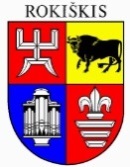 Savivaldybės merasRamūnas GodeliauskasTurto valdymo ir ūkio skyriaus vedėjos pavaduotojaKristina Tūskienė